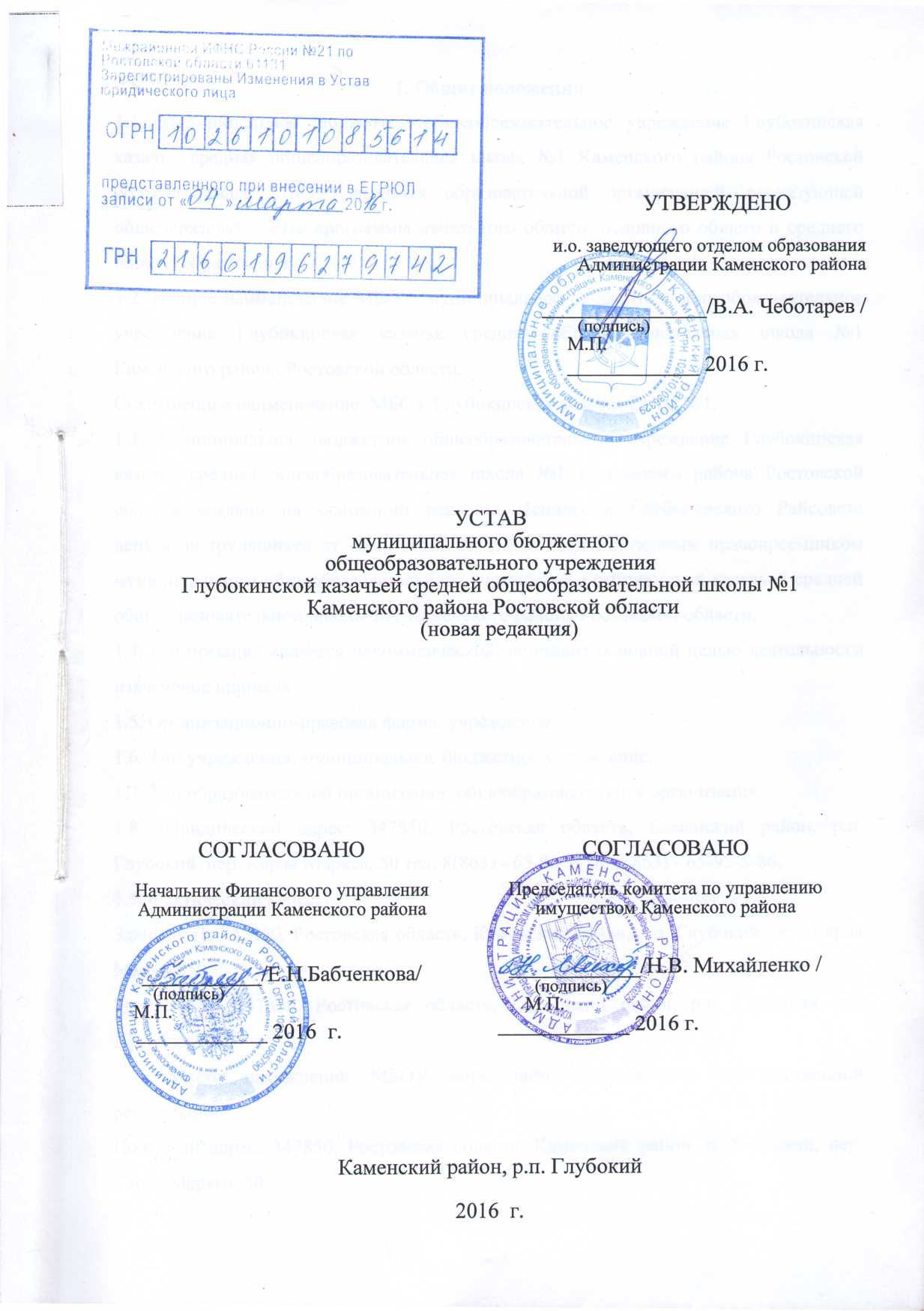 1. Общие положения1.1. Муниципальное бюджетное общеобразовательное учреждение Глубокинская казачья средняя общеобразовательная школа №1 Каменского района Ростовской области (далее МБОУ) является образовательной организацией, реализующей общеобразовательные программы начального общего, основного общего и среднего общего образования. 1.2. Полное наименование МБОУ: муниципальное бюджетное общеобразовательное учреждение Глубокинская казачья средняя общеобразовательная школа №1 Каменского района Ростовской области.Сокращенное наименование: МБОУ Глубокинская казачья СОШ №1.1.3. Муниципальное бюджетное общеобразовательное учреждение Глубокинская казачья средняя общеобразовательная школа №1 Каменского района Ростовской области создано на основании решения Исполкома Глубокинского Райсовета депутатов трудящихся от 12.12.1956г. № 377 и является полным правопреемником муниципального общеобразовательного учреждения Глубокинской казачьей средней общеобразовательной школы №1 Каменского района Ростовской области.1.4. Организация является некоммерческой, не ставит основной целью деятельности извлечение прибыли. 1.5. Организационно-правовая форма: учреждение.1.6. Тип учреждения: муниципальное бюджетное учреждение.1.7. Тип образовательной организации: общеобразовательная организация. 1.8. Юридический адрес: 347850, Ростовская область, Каменский район, р.п. Глубокий, пер. Карла Маркса, 50 тел. 8(863) - 65-96-1-28; 8(863) - 65-95-5-86. 1.9. Фактический адрес: Здание №1: 347850, Ростовская область, Каменский район, р.п. Глубокий, пер. Карла Маркса, 50.Здание №2: 347850, Ростовская область, Каменский район, р.п. Глубокий, ул. Щаденко, 55.Место нахождения МБОУ определяется местом его государственной регистрации.Почтовый адрес: 347850, Ростовская область, Каменский район, п. Глубокий, пер. Карла Маркса, 50.1.10. МБОУ не имеет представительств и филиалов на территории Российской Федерации.1.11. Учредителем МБОУ является муниципальное образование «Каменский район».Функции и полномочия Учредителя осуществляет в рамках своей компетенции, установленной нормативным правовым актом муниципального образования, отдел образования Администрации Каменского района (далее – орган, осуществляющий функции и полномочия учредителя). Отношения между МБОУ и отделом образования Администрации Каменского района определяются договором, заключенным между ними, в соответствии с действующим законодательством.1.12. Собственником имущества МБОУ является муниципальное образование «Каменский район».Функции и полномочия собственника осуществляет в рамках своей компетенции, установленной нормативным правовым актом муниципального образования, комитет по управления имуществом Каменского района и отдел образования Администрации Каменского района.1.13. В своей деятельности МБОУ руководствуется Конституцией Российской Федерации, Федеральным законом от 29.12.2012 года № 273-ФЗ «Об образовании в Российской Федерации», Федеральным законом от 12.01.1996 года № 7-ФЗ «О некоммерческих организациях», иными федеральными законами и нормативными правовыми актами Российской Федерации, законами и правовыми актами Ростовской области, нормативными актами органов местного самоуправления, решениями органов управления образованием всех уровней, департамента по делам казачества и кадетских учебных заведений Ростовской области, настоящим Уставом.1.14. Для правовой регламентации деятельности МБОУ имеет:- Устав МБОУ; - лицензию на право осуществления образовательной деятельности;- свидетельство о государственной аккредитации;- свидетельство о государственной регистрации (ОГРН/ИНН);- договор между МБОУ и отделом образования Администрации Каменского района;- свидетельство о постановке на учет в налоговые органы; - свидетельство о государственной регистрации права на недвижимое имущество.Для обеспечения уставной деятельности МБОУ издает следующие виды локальных актов: положение, правила, договор, приказ, распоряжение, порядок, инструкцию, другие виды, не противоречащие действующему законодательству.1.15. МБОУ является юридическим лицом, имеет обособленное имущество, самостоятельный баланс, лицевые счета, открытые в установленном порядке в органах Федерального казначейства, печать с полным наименованием МБОУ на русском языке, наименованием учредителя и с изображением эмблемы Каменского района и иные реквизиты юридического лица.МБОУ вправе иметь штампы и бланки со своим наименованием, знамя, а также зарегистрированную в установленном порядке эмблему, вывеску.1.16. Правоспособность МБОУ как юридического лица возникает с момента внесения записи в единый государственный реестр юридических лиц и прекращается с момента внесения записи о его исключении из единого государственного реестра юридических лиц в порядке, установленном действующим законодательством. МБОУ для достижения целей своей деятельности вправе приобретать личные имущественные и неимущественные права, нести обязанности, быть истцом и ответчиком в суде.1.17. Отдел образования Администрации Каменского района устанавливает МБОУ муниципальное задание в соответствии с предусмотренными в Уставе предметом и видами реализуемых образовательных программ, осуществляет его финансовое обеспечение в соответствии с нормативными документами. МБОУ не вправе отказаться от выполнения муниципального задания.1.18. МБОУ отвечает по своим обязательствам тем своим имуществом, на которое по законодательству Российской Федерации может быть обращено взыскание. Собственник имущества МБОУ не несет ответственности по обязательствам МБОУ.МБОУ не отвечает по обязательствам Собственника.1.19. МБОУ может иметь в своей структуре различные структурные подразделения, обеспечивающие осуществление образовательной деятельности с учетом уровня, вида и направленности реализуемых образовательных программ, форм обучения и режима пребывания обучающихся в МБОУ. Структурные подразделения не являются юридическими лицами и действуют на основании Устава МБОУ и локального акта о соответствующем структурном подразделении.1.20. МБОУ проходит лицензирование и государственную аккредитацию образовательной деятельности в соответствии с законодательством Российской Федерации.1.21. МБОУ обладает автономией, под которой понимается самостоятельность в осуществлении образовательной, научной, административной, финансово - экономической деятельности, разработке и принятии локальных актов в соответствии с действующим законодательством и настоящим Уставом. 1.22. Оказание первичной медико-санитарной помощи обучающимся осуществляется медицинским персоналом организации, с которой заключен соответствующий договор. МБОУ предоставляет безвозмездно медицинской организации помещение для осуществления медицинской деятельности.1.23. Организация питания обучающихся осуществляется МБОУ совместно с организациями общественного питания на договорной основе в специально отведенном помещении. Режим и кратность питания обучающихся устанавливается в соответствии с длительностью их пребывания в МБОУ и требованиями санитарных правил и норм. 1.24. Осуществляется организация бесплатной перевозки обучающихся МБОУ до образовательной организации и обратно, соревнования, экскурсии и другие мероприятия, в соответствии с законодательством и нормативными правовыми документами федерального, регионального и муниципального уровня в сфере обеспечения безопасности при осуществлении перевозки детей автобусами. 1.25. В МБОУ не допускается создание и деятельность политических партий, религиозных организаций и (или) объединений. 1.26. По инициативе обучающихся в МБОУ могут создаваться детские общественные объединения. 1.27. Использование при организации образовательной деятельности методов и средств обучения и воспитания, образовательных технологий, наносящих вред физическому или психическому здоровью обучающихся, запрещается.1.28. Участниками образовательных отношений являются обучающиеся, родители (законные представители) несовершеннолетних обучающихся, педагогические работники МБОУ.Права, обязанности и ответственность участников образовательных отношений, а также меры социальной поддержки обучающихся установлены действующим законодательством Российской Федерации, законами и правовыми актами Ростовской области, нормативными актами органов местного самоуправления и регламентируются локальными актами МБОУ.1.28. В целях защиты прав и законных интересов обучающихся, содействия восстановлению нарушенных прав детей в рамках действующего законодательства в МБОУ избирается уполномоченный по правам ребенка, деятельность которого регламентируется локальным актом МБОУ.1.29. В целях урегулирования разногласий между участниками образовательных отношений по вопросам реализации права на образование, в том числе в случаях возникновения конфликта интересов педагогического работника, применения локальных актов, обжалования решений о применении к обучающимся дисциплинарного взыскания, в МБОУ создается Комиссия по урегулированию споров между участниками образовательных отношений. Порядок создания, организации работы, принятия решений и их исполнения устанавливается локальным актом МБОУ.2. Предмет, цель, задачи и виды деятельности МБОУ2.1. Предметом деятельности МБОУ является оказание муниципальных услуг в целях реализации предусмотренных нормативными актами Российской Федерации, Ростовской области полномочий муниципального образования «Каменский район» в сфере образования в части предоставления общедоступного и бесплатного начального общего, основного общего и среднего общего образования.2.2. Деятельность МБОУ основана на принципах: 	- признание приоритетности образования;- обеспечение права каждого человека на получение доступного и качественного образования, недопустимость дискриминации в сфере образования;- гуманистический характер образования, приоритет жизни и здоровья человека, прав и свобод личности, свободного развития личности, воспитание взаимоуважения, трудолюбия, гражданственности, патриотизма, ответственности, правовой культуры, бережного отношения к природе и окружающей среде, рационального природопользования;- единство образовательного пространства на территории Российской Федерации, защита и развитие этнокультурных особенностей и традиций народов Российской Федерации в условиях многонационального государства;- светский характер образования;- свобода выбора получения образования согласно склонностям и потребностям человека, создание условий для самореализации каждого человека, свободное развитие его способностей, включая предоставление права выбора форм получения образования, форм обучения, направленности образования в пределах, предоставленных системой образования, а также предоставление педагогическим работникам свободы в выборе форм обучения, методов обучения и воспитания;- обеспечение права на образование в соответствии с потребностями личности, адаптивность системы образования к уровню подготовки, особенностям развития, способностям и интересам человека;- академические права и свободы педагогических работников и обучающихся, предусмотренные действующим законодательством Российской Федерации;- информационная открытость и публичная отчетность МБОУ;- демократический характер управления, обеспечение прав педагогических работников, обучающихся, родителей (законных представителей) несовершеннолетних обучающихся на участие в управлении МБОУ.2.3. Основной целью деятельности МБОУ является образовательная деятельность по образовательным программам начального общего, основного общего и среднего общего образования.2.4. Иными целями и задачами деятельности МБОУ является: - создание условий для обеспечения права граждан на получение общедоступного и бесплатного начального общего, основного общего и среднего общего образования по основным общеобразовательным программам; -формирование общей культуры обучающихся;-создание условий для развития личности и приобретения в процессе освоения основных общеобразовательных программ знаний, умений, навыков и формирования компетенций, необходимых для жизни человека в обществе, осознанного выбора и последующего освоения профессиональных образовательных программ;- создание условий для свободного выбора обучающимися учебных предметов, модулей вариативной части учебного плана; - воспитание у обучающихся гражданственности, патриотизма, целеустремленности, трудолюбия, уважения к правам и свободам человека, любви к окружающей природе, Родине, семье, формирование здорового образа жизни; - организация содержательного досуга детей;- создание безопасных условий реализации образовательных программ. 2.5. МБОУ осуществляет в установленном действующим законодательством порядке следующие виды деятельности:2.5.1. Основная деятельность – образовательная:- реализация образовательных программ начального общего образования, основного общего образования, среднего общего образования в пределах федеральных государственных образовательных стандартов и (или) государственных образовательных стандартов до момента их отмены;- реализация дополнительных общеобразовательных программ;- реализация адаптированных основных общеобразовательных программ;- организация обучения на дому для детей с ограниченными возможностями здоровья;- создание условий для обучения нуждающихся в длительном лечении, детей с ограниченными возможностями здоровья, детей-инвалидов;- проведение промежуточной и итоговой аттестации для обучающихся, в том числе для осуществляющих обучение в форме семейного образования и самообразования;- предоставление обучающимся начальных знаний об обороне государства, о воинской обязанности граждан и приобретение обучающимися навыков в области гражданской обороны в соответствии с федеральными государственными образовательными стандартами и (или) государственными образовательными стандартами до момента их отмены;- реализация воспитательных программ и направлений воспитательной работы;- реализация образовательных услуг по дополнительным образовательным программам, финансируемым за счет средств соответствующего бюджета;- информационно-библиотечная деятельность;- предоставление психолого-педагогической и социальной помощи.2.5.2. Консультационная, просветительская деятельность, деятельность в сфере охраны здоровья граждан и иная не противоречащая целям создания МБОУ деятельность, в том числе осуществление организации отдыха и оздоровления обучающихся в каникулярное время.2.5.3. В МБОУ могут быть созданы условия для осуществления присмотра и ухода (как на бесплатной, так и на платной основе). Деятельность по осуществлению присмотра и ухода регламентируется локальным актом.2.5.4. Образовательная деятельность, не предусмотренная муниципальным заданием и (или) соглашением о предоставлении субсидии на возмещение затрат, осуществляется на одинаковых условиях при оказании одних и тех же услуг за счет средств физических и (или) юридических лиц. МБОУ вправе осуществлять указанную деятельность по договорам об оказании платных образовательных услуг. Платные образовательные услуги не могут быть оказаны вместо образовательных услуг, финансовое обеспечение которых осуществляется за счет бюджетных ассигнований. МБОУ может предоставлять платные дополнительные образовательные услуги в целях создания условий всестороннего удовлетворения образовательных потребностей граждан, повышения качества жизни граждан, насыщения рынка образовательными услугами, улучшения качества образовательного процесса, полного обеспечения права выбора граждан на образование, повышения профессионального мастерства педагогов, привлечения в систему образования средств из дополнительных источников финансирования.МБОУ может предоставлять следующие платные образовательные услуги:- деятельность по содержанию, присмотру и уходу за детьми в дневное время;- создание групп по адаптации детей к условиям школьной жизни (до поступления в МБОУ); - обучение по дополнительным образовательным программам следующей направленности:-художественно-эстетической;- научно-технической;-военно-патриотической;-социально-педагогической;-спортивно-технической;-культурологической;-естественнонаучной-туристско-краеведческой; 	-эколого-биологической;-социально-экономической.Платные дополнительные образовательные услуги предоставляются на добровольной основе, по письменному заявлению обучающихся и (или) их родителей (законных представителей), с которыми заключается договор на оказание услуг. Подробно порядок оказания платных дополнительных образовательных услуг и распределения доходов от указанной деятельности регламентируются локальным актом МБОУ.Цены и тарифы на оказание данных услуг устанавливаются постановлением Администрации Каменского района.МБОУ не вправе оказывать платные услуги и работы, не указанные в настоящем разделе Устава.2.5.5. МБОУ вправе осуществлять виды деятельности (в том числе приносящие доход), не относящиеся к основным видам, лишь постольку, поскольку это служит достижению целей, ради которых оно создано. Иная приносящая доход деятельность МБОУ, соответствующая целям МБОУ, не приносящая ущерб основной уставной деятельности и не запрещенная законодательством Российской Федерации (доходы от этой деятельности реинвестируются в образовательный процесс):- приносящее прибыль производство товаров и услуг, отвечающих целям создания МБОУ;- сдача в аренду недвижимого имущества с согласия отдела образования Администрации Каменского района и комитета по управлению имуществом Каменского района;- оказание услуг физическим лицам и (или) юридическим лицам на базе спортивного комплекса;- реализация исследовательских программ, направленных на разработку содержания и технологий образования и воспитания, в т.ч. и на договорной основе;- организация и проведение семинаров и конференций;- консультационные услуги по направлениям работы МБОУ;- организация специального информационного обслуживания субъектов образовательного процесса;- осуществление иной, разрешенной действующим законодательством деятельности.МБОУ не вправе осуществлять виды деятельности, приносящие доход, не указанные в настоящем разделе Устава.2.5.6. Обеспечение содержания и воспитания обучающихся МБОУ:- культурно-массовое и экскурсионное обслуживание; - организация досуговой деятельности, включая проведение театрально-зрелищных, спортивных, культурно-просветительных, развлекательных, праздничных и других мероприятий;- организация питания обучающихся;- выполнение режимных моментов, поддержание внутреннего уклада; создание порядка и комфорта в здании и на закрепленной территории в соответствии с требованиями санитарных правил и норм, пожарной и антитеррористической безопасности;- обеспечение бесперебойной работы систем жизнеобеспечения и безопасности пребывания детей и работников.2.5.7. В целях обеспечения модернизации и развития системы образования МБОУ может принимать участие в экспериментальной и инновационной деятельности. При реализации инновационных проектов, программ обеспечивается соблюдение прав и законных интересов участников образовательных отношений, предоставление и получение образования, уровень и качество которого не могут быть ниже требований, установленных федеральным государственным образовательным стандартом.2.5.8. МБОУ может создавать другие некоммерческие организации и вступать в ассоциации и союзы. 2.5.9. МБОУ вправе принимать участие в международном сотрудничестве в сфере образования в соответствии с порядком, определенным действующим законодательством.3. Образовательная деятельность МБОУ3.1. МБОУ свободно в определении содержания образования, выборе учебно - методического обеспечения, образовательных технологий по реализуемым образовательным программам.3.2. МБОУ обеспечивает преемственность целей, задач и содержания образования, реализуемого в рамках образовательных программ различных уровней: начального общего, основного общего, среднего общего образования; создание условий для обучения и воспитания высоконравственной, интеллектуальной личности.3.3. К компетенции МБОУ относятся:- разработка и принятие правил внутреннего распорядка обучающихся, правил внутреннего трудового распорядка, иных локальных актов, а также разработка Устава и изменений в Устав МБОУ;- материально - техническое обеспечение образовательной деятельности, оборудование помещений в соответствии с государственными и муниципальными нормами и требованиями, в том числе в соответствии с федеральными государственными образовательными стандартами и (или) государственными образовательными стандартами до отмены последних;- предоставление общественности ежегодного отчета о поступлении и расходовании финансовых и материальных средств, а также отчета о результатах самообследования;- установление штатного расписания, если иное не установлено нормативными правовыми актами Российской Федерации;- прием на работу работников, заключение с ними и расторжение трудовых договоров, если иное не установлено законодательством в сфере образования, распределение должностных обязанностей, создание условий и организация дополнительного профессионального образования работников;- разработка и утверждение образовательных программ МБОУ;- разработка и утверждение по согласованию с учредителем программы развития образовательной организации, если иное не установлено законодательством в сфере образования;- прием обучающихся в МБОУ;- определение списка учебников в соответствии с утвержденным федеральным перечнем учебников, рекомендованных к использованию при реализации имеющих государственную аккредитацию образовательных программ начального общего, основного общего, среднего общего образования, а также учебных пособий, допущенных к использованию при реализации указанных образовательных программ; - осуществление текущего контроля успеваемости и промежуточной аттестации обучающихся, установление их форм, периодичности и порядка проведения;- поощрение обучающихся в соответствии с установленными локальным актом МБОУ видами и условиями поощрения за успехи в учебной, физкультурной, спортивной, общественной, творческой, экспериментальной и инновационной деятельности, если иное не установлено законодательством в сфере образования;- индивидуальный учет результатов освоения обучающимися образовательных программ и поощрений обучающихся, а также хранение в архивах информации об этих результатах и поощрениях на бумажных и (или) электронных носителях;- использование и совершенствование методов обучения и воспитания, образовательных технологий, электронного обучения;- проведение самообследования, обеспечение функционирования внутренней системы оценки качества образования;- создание необходимых условий для охраны и укрепления здоровья, организации питания обучающихся и работников образовательной организации;- организация социально-психологического тестирования обучающихся в целях раннего выявления незаконного потребления наркотических средств и психотропных веществ в порядке, установленном федеральным органом исполнительной власти, осуществляющим функции по выработке государственной политики и нормативно - правовому регулированию в сфере образования;- создание условий для занятия обучающимися физической культурой и спортом;- приобретение или изготовление бланков документов об образовании и (или) о квалификации, медалей "За особые успехи в учении"; - содействие деятельности общественных объединений обучающихся, родителей (законных представителей) несовершеннолетних обучающихся, осуществляемой в образовательной организации и не запрещенной законодательством Российской Федерации;- организация методической и (или) научно-методической работы, в том числе организация и проведение научных и методических конференций, семинаров;- обеспечение создания и ведения официального сайта МБОУ в сети "Интернет";- установление требований к одежде обучающихся, если иное не установлено Федеральным законом или законодательством субъектов Российской Федерации;- иные вопросы в соответствии с законодательством Российской Федерации.3.4. МБОУ обязано осуществлять свою деятельность в соответствии с законодательством об образовании, в том числе:- обеспечивать реализацию в полном объеме образовательных программ, соответствие качества подготовки обучающихся установленным требованиям, соответствие применяемых форм, средств, методов обучения и воспитания возрастным, психофизическим особенностям, склонностям, способностям, интересам и потребностям обучающихся;- создавать безопасные условия обучения, воспитания обучающихся, присмотра и ухода за обучающимися, их содержания в соответствии с установленными нормами, обеспечивающими здоровый образ жизни, а также безопасные и здоровые условия для деятельности работников МБОУ;- соблюдать права и свободы обучающихся, родителей (законных представителей) несовершеннолетних обучающихся, работников МБОУ.3.5. МБОУ несет ответственность в установленном законодательством Российской Федерации порядке за невыполнение или ненадлежащее выполнение функций, отнесенных к его компетенции, за реализацию не в полном объеме образовательных программ в соответствии с учебным планом, качество образования обучающихся, а также за жизнь и здоровье обучающихся и работников МБОУ. За нарушение или незаконное ограничение права на образование и предусмотренных законодательством об образовании прав и свобод обучающихся, родителей (законных представителей) несовершеннолетних обучающихся, нарушение требований к организации и осуществлению образовательной деятельности МБОУ должностные лица несут административную ответственность в соответствии действующим законодательством Российской Федерации.3.5. МБОУ реализует основные общеобразовательные программы:- начального общего образования (нормативный срок освоения – 4 года); - основного общего образования (нормативный срок освоения – 5 лет); - среднего общего образования (нормативный срок освоения – 2 года).Начальное общее образование направлено на формирование личности обучающегося, развитие его индивидуальных способностей, положительной мотивации и умений в учебной деятельности (овладение чтением, письмом, счетом, основными навыками учебной деятельности, элементами теоретического мышления, простейшими навыками самоконтроля, культурой поведения и речи, основами личной гигиены и здорового образа жизни).Основное общее образование направлено на становление и формирование личности обучающегося (формирование нравственных убеждений, эстетического вкуса и здорового образа жизни, высокой культуры межличностного и межэтнического общения, овладение основами наук, государственным языком Российской Федерации, навыками умственного и физического труда, развитие склонностей, интересов, способности к социальному самоопределению). Среднее общее образование направлено на дальнейшее становление и формирование личности обучающегося, развитие интереса к познанию и творческих способностей обучающегося, формирование навыков самостоятельной учебной деятельности на основе индивидуализации и профессиональной ориентации содержания среднего общего образования, подготовку обучающегося к жизни в обществе, самостоятельному жизненному выбору, продолжению образования и началу профессиональной деятельности. Организация образовательной деятельности по образовательным программам начального общего, основного общего и среднего общего образования может быть основана на дифференциации содержания с учетом образовательных потребностей и интересов обучающихся, обеспечивающих углубленное изучение отдельных учебных предметов, предметных областей соответствующей образовательной программы, а также профильное обучение.МБОУ имеет право реализовывать образовательные программы дошкольного образования и дополнительные образовательные программы: общеразвивающие, предпрофессиональные программы.Содержание дополнительных общеразвивающих программ и сроки обучения по ним определяются образовательной программой МБОУ. 3.7. Образовательные программы самостоятельно разрабатываются и утверждаются МБОУ, если иное не установлено законодательством в сфере образования.3.8. МБОУ разрабатывает образовательные программы начального общего, основного общего, среднего общего образования в соответствии с федеральными государственными образовательными стандартами и (или) государственными образовательными стандартами до отмены последних и с учетом соответствующих примерных основных образовательных программ.3.9. Образовательная деятельность и воспитание в МБОУ осуществляется на государственном языке Российской Федерации – русском. Порядок организации изучения иностранных языков в МБОУ определяются локальным актом МБОУ.3.10 Обучение в МБОУ осуществляется в очной, очно-заочной или заочной формах. Формы обучения по каждому уровню образования определяются соответствующими федеральными государственными образовательными стандартами. Формы обучения по дополнительным образовательным программам определяет МБОУ. Допускается сочетание форм обучения. Перевод обучающегося на получение образования в иной форме осуществляется в соответствии с локальным актом МБОУ.3.11. Образование может быть получено в МБОУ, а также вне МБОУ в форме семейного образования и самообразования. Обучение в форме семейного образования и самообразования осуществляется с правом последующего прохождения промежуточной и государственной итоговой аттестации в организациях, осуществляющих образовательную деятельность.3.12. Содержание общего образования и условия организации обучения детей с ограниченными возможностями здоровья определяются адаптированной образовательной программой, а также для детей-инвалидов – в соответствии с индивидуальной программой реабилитации.3.13. МБОУ может применять электронное обучение, дистанционные образовательные технологии при реализации образовательных программ в порядке, установленном федеральными органами.3.14. Возможна организация образовательного процесса по индивидуальному учебному плану, ускоренного обучения в соответствии с локальным актом МБОУ.Для обучающихся, нуждающихся в длительном лечении, детей-инвалидов, которые по состоянию здоровья не могут посещать МБОУ, обучение по образовательным программам начального общего, основного общего и среднего общего образования организуется на дому. МБОУ обеспечивает занятия на дому с обучающимися по индивидуальному учебному плану. Порядок оформления отношений МБОУ с обучающимися и (или) их родителями (законными представителями) в части организации обучения по образовательным программам начального общего, основного общего и среднего общего образования на дому устанавливается законодательством Ростовской области и нормативными актами органов местного самоуправления.3.15. В целях формирования и развития личности в соответствии с семейными и общественными духовно-нравственными, социокультурными ценностями в основные образовательные программы могут быть включены, в том числе на основании требований соответствующих федеральных государственных образовательных стандартов, учебные предметы, курсы, дисциплины (модули), направленные на получение обучающимися знаний об основах духовно-нравственной культуры народов Российской Федерации, о нравственных принципах, об исторических и культурных традициях мировой религии (мировых религий), или альтернативные им учебные предметы, курсы, дисциплины (модули).Выбор одного из учебных предметов, курсов, дисциплин (модулей), включенных в основные общеобразовательные программы, осуществляется родителями (законными представителями) обучающихся.Порядок изучения таких предметов, курсов, модулей определяется локальным актом МБОУ.3.16. Режим занятий обучающихся устанавливается на основании учебного плана в соответствии с санитарными правилами и нормами. График пятидневной и (или) шестидневной учебной недели, сменность занятий, время начала занятий по сменам, продолжительность перемен устанавливается локальным актом МБОУ с учетом санитарных правил и норм. Режим сменности в МБОУ определяется ежегодно с учетом общего количества обучающихся.3.17. Количество и последовательность уроков определяется расписанием учебных занятий. В учебном плане МБОУ количество часов, отведенных на преподавание отдельных предметов, должно быть не меньше количества часов, определенных базисным учебным планом. Учебные и внеучебные нагрузки обучающихся не превышают количества часов, установленных санитарными правилами и нормами. 3.18. Продолжительность учебного года, каникул, дополнительных каникул, время, отводимое на аттестацию обучающихся, устанавливаются календарным учебным графиком, который разрабатывает и утверждает МБОУ. 3.19. Получение начального общего образования в МБОУ начинается по достижении детьми возраста шести лет и шести месяцев при отсутствии противопоказаний по состоянию здоровья, но не позже достижения ими возраста восьми лет. По заявлению родителей (законных представителей) детей Учредитель может разрешить прием детей на обучение по образовательным программам начального общего образования в более раннем или более позднем возрасте.Правила приема, порядок и основания отчислений и восстановления обучающихся определяются локальным актом МБОУ, который не противоречит действующему законодательству в сфере образования.Прием на обучение в МБОУ проводится на принципах равных условий приема для всех поступающих.Прием на обучение по основным общеобразовательным программам проводится на общедоступной основеДети с ограниченными возможностями здоровья принимаются на обучение по адаптированной основной общеобразовательной программе только с согласия родителей (законных представителей) и на основании рекомендаций психолого-медико-педагогической комиссии.МБОУ обеспечивает прием всех подлежащих обучению граждан, проживающих на территории, закрепленной за МБОУ постановлением Администрации Каменского района, и имеющих право на получение образования соответствующего уровня.Гражданам, не проживающим на закрепленной территории, может быть отказано в приеме только по причине отсутствия свободных мест. Свободными являются места в классах, имеющих наполняемость менее нормативной, установленной в Российской Федерации. В случае отсутствия мест в МБОУ родители (законные представители) обращаются в органы управления образованием.Прием иностранных граждан и лиц без гражданства, постоянно проживающих на территории Российской Федерации, осуществляется согласно действующему законодательству, а также международными договорам Российской Федерации.Организация индивидуального отбора при приеме либо переводе в МБОУ для получения основного общего и среднего общего образования с углубленным изучением отдельных учебных предметов или для профильного обучения допускается в случаях и в порядке, которые предусмотрены законодательством Ростовской области.Количество классов зависит от количества обучающихся и условий, созданных для осуществления образовательного процесса, с учетом санитарных правил и норм. Наполняемость классов устанавливается нормативно в соответствии с действующим законодательством.На уровнях начального общего, основного общего и среднего общего образования при проведении учебных занятий осуществляется деление классов на группы, если наполняемость класса составляет не менее нормативной, установленной в Российской Федерации.При наличии условий и средств возможно деление на группы классов с меньшей наполняемостью.3.20. МБОУ обязана ознакомить поступающего и (или) его родителей (законных представителей) со своим Уставом, с лицензией на осуществление образовательной деятельности, со свидетельством о государственной аккредитации, с образовательными программами и другими документами, регламентирующими организацию и осуществление образовательной деятельности, права и обязанности обучающихся.Основанием возникновения образовательных отношений является приказ МБОУ о приеме на обучение или для прохождения промежуточной аттестации и (или) государственной итоговой аттестации в МБОУ. К освоению дополнительных общеобразовательных программ допускаются лица без предъявления требований к уровню образования, если иное не обусловлено спецификой реализуемой образовательной программы.Права и обязанности обучающегося, предусмотренные законодательством об образовании и локальными актами МБОУ, возникают у лица, принятого на обучение, с даты, указанной в приказе о приеме лица на обучение.При приеме в МБОУ обучающийся и (или) его родители (законные представители) должны быть ознакомлены с Уставом, лицензией на осуществление образовательной деятельности, со свидетельством о государственной аккредитации, с образовательными программами и другими документами, регламентирующими деятельность МБОУ, права и обязанности обучающихся.Процедура приема регламентируется локальным актом МБОУ, который не может противоречить действующему законодательству.3.21. В МБОУ применяются формы и система оценивания, установленные его локальным актом. В МБОУ может быть проведена независимая оценка качества образования в отношении МБОУ и реализуемых образовательных программ, в том числе в рамках международных сопоставительных исследований в сфере образования. Независимая оценка качества образования осуществляется юридическими лицами, выполняющими конкретные виды такой оценки и по инициативе юридического лица или физических лиц. 3.22. Начальное общее образование, основное общее образование, среднее общее образование являются обязательными уровнями образования. Обучающиеся, не освоившие основной образовательной программы начального общего и (или) основного общего образования, не допускаются к обучению на следующих уровнях общего образования. Требование обязательности среднего общего образования применительно к конкретному обучающемуся сохраняет силу до достижения им возраста восемнадцати лет, если соответствующее образование не было получено обучающимся ранее.По согласию родителей (законных представителей) несовершеннолетнего обучающегося, комиссии по делам несовершеннолетних и защите их прав и органа местного самоуправления, осуществляющего управление в сфере образования, обучающийся, достигший возраста пятнадцати лет, может оставить МБОУ до получения основного общего образования. Комиссия по делам несовершеннолетних и защите их прав совместно с родителями (законными представителями) несовершеннолетнего, оставившего МБОУ до получения основного общего образования, и органом местного самоуправления, осуществляющим управление в сфере образования, не позднее чем в месячный срок принимает меры по продолжению освоения несовершеннолетним образовательной программы основного общего образования в иной форме обучения или с его согласия по трудоустройству.3.23. Освоение образовательной программы, в том числе отдельной части или всего объема учебного предмета, курса, модуля образовательной программы, сопровождается промежуточной аттестацией обучающихся. Формы, периодичность и порядок текущего контроля успеваемости и промежуточной аттестации обучающихся устанавливаются локальным актом МБОУ.Обучающиеся, освоившие в полном объеме образовательные программы, переводятся в следующий класс.Неудовлетворительные результаты промежуточной аттестации по одному или нескольким учебным предметам, модулям образовательной программы или непрохождение промежуточной аттестации при отсутствии уважительных причин признаются академической задолженностью.Обучающиеся обязаны ликвидировать академическую задолженность в установленные МБОУ сроки.Обучающиеся, не прошедшие промежуточной аттестации по уважительным причинам или имеющие академическую задолженность, переводятся в следующий класс условно.Обучающиеся в МБОУ по образовательным программам начального общего, основного общего и среднего общего образования, не ликвидировавшие в установленные сроки академической задолженности с момента ее образования, по усмотрению их родителей (законных представителей) оставляются на повторное обучение, переводятся на обучение по адаптированным образовательным программам в соответствии с рекомендациями психолого-медико-педагогической комиссии либо на обучение по индивидуальному учебному плану.Обучающиеся по образовательным программам начального общего, основного общего и среднего общего образования в форме семейного образования, не ликвидировавшие в установленные сроки академической задолженности, продолжают получать образование в МБОУ.3.24. Итоговая аттестация представляет собой форму оценки степени и уровня освоения обучающимися образовательной программы. Итоговая аттестация проводится на основе принципов объективности и независимости оценки качества подготовки обучающихся.Государственная итоговая аттестация, завершающая освоение основных образовательных программ основного общего и среднего общего образования, является обязательной. Формы государственной итоговой аттестации, порядок ее проведения по соответствующим образовательным программам основного общего и среднего общего образования в любых формах, а также порядок допуска обучающихся к ней определяются федеральным органом исполнительной власти, осуществляющим функции по выработке государственной политики и нормативно - правовому регулированию в сфере образования.Не допускается взимание платы с обучающихся за прохождение государственной итоговой аттестации.Лицам, успешно прошедшим государственную итоговую аттестацию, выдаются документы об образовании.  Документ об образовании, выдаваемый лицам, успешно прошедшим государственную итоговую аттестацию, подтверждает получение общего образования следующего уровня:- основного общего образования (подтверждается аттестатом об основном общем образовании);- среднего общего образования (подтверждается аттестатом о среднем общем образовании).Лицам, не прошедшим государственной итоговой аттестации или получившим на государственной итоговой аттестации неудовлетворительные результаты, а также лицам, освоившим часть образовательной программы и (или) отчисленным из МБОУ выдается справка об обучении или о периоде обучения по образцу, самостоятельно устанавливаемому МБОУ.МБОУ вправе выдавать лицам, освоившим образовательные программы, по которым не предусмотрено проведение итоговой аттестации, документы об обучении по образцу и в порядке, которые установлены локальным актом МБОУ.3.25. Для выявления детей с нарушениями в развитии и обеспечении оптимальных педагогических условий для обучения и воспитания в соответствии с их возрастными и индивидуальными особенностями, состоянием соматического и нервно-психического здоровья в МБОУ создается психолого – медико - педагогический консилиум. Деятельность психолого-медико-педагогического консилиума регламентируется соответствующим локальным актом МБОУ.Для осуществления мероприятий, связанных с проведением психологической работы с несовершеннолетними обучающимися МБОУ, должно быть получено согласие родителей (законных представителей).3.26. Дисциплина в МБОУ поддерживается на основе уважения человеческого достоинства обучающихся, работников. Не допускается использование антипедагогических методов воспитания, связанных с физическим и психическим насилием над личностью обучающихся, антигуманных, а также опасных для жизни или здоровья методов обучения.3.27. Образовательные отношения прекращаются в связи с отчислением обучающегося из МБОУ, в связи с получением образования (завершением обучения) или досрочно в следующих случаях:- по инициативе обучающегося или родителей (законных представителей) несовершеннолетнего обучающегося, в том числе в случае перевода обучающегося для продолжения освоения образовательной программы в другую организацию, осуществляющую образовательную деятельность;- по инициативе МБОУ в случае применения к обучающемуся, достигшему возраста пятнадцати лет, отчисления как меры дисциплинарного взыскания; - по обстоятельствам, не зависящим от воли обучающегося или родителей (законных представителей) несовершеннолетнего обучающегося и МБОУ, в том числе в случае ликвидации МБОУ. Основанием для прекращения образовательных отношений является приказ МБОУ об отчислении обучающегося. При досрочном прекращении образовательных отношений МБОУ в трехдневный срок после издания приказа об отчислении обучающегося выдает родителям (законным представителям) или лицу, отчисленному из этой организации, справку об обучении.  3.28. Обучающимся, осваивающим основные образовательные программы за счет бюджетных ассигнований в пределах федеральных государственных образовательных стандартов, бесплатно предоставляются в пользование на время получения образования учебники и учебные пособия, а также учебно-методические материалы, средства обучения и воспитания.Библиотечный фонд должен быть укомплектован печатными и (или) электронными учебными изданиями (включая учебники и учебные пособия), методическими и периодическими изданиями по всем входящим в реализуемые основные образовательные программы учебным предметам, курсам, дисциплинам (модулям).МБОУ при реализации образовательных программ начального общего, основного общего, среднего общего образования выбирает:1) учебники из числа входящих в федеральный перечень учебников, рекомендуемых к использованию при реализации имеющих государственную аккредитацию образовательных программ начального общего, основного общего, среднего общего образования;2) учебные пособия, выпущенные организациями, входящими в перечень организаций, осуществляющих выпуск учебных пособий, которые допускаются к использованию при реализации имеющих государственную аккредитацию образовательных программ начального общего, основного общего, среднего общего образования.4. Управление МБОУ4.1. Управление МБОУ осуществляется на основе сочетания принципов единоначалия и коллегиальности. 4.2. Единоличным исполнительным органом МБОУ является директор, который осуществляет текущее руководство деятельностью МБОУ. В МБОУ формируются коллегиальные органы управления, к которым относятся: - общее собрание работников, - педагогический совет. В МБОУ могут быть созданы и другие коллегиальные органы управления МБОУ (Совет МБОУ или Управляющий Совет, Попечительский Совет и другие), деятельность которых предусмотрена Уставом МБОУ и локальными актами МБОУ.4.3. В целях учета мнения обучающихся, родителей (законных представителей) несовершеннолетних обучающихся и педагогических работников по вопросам управления МБОУ и при принятии МБОУ локальных  актов, затрагивающих их права и законные интересы, по инициативе обучающихся, родителей (законных представителей) несовершеннолетних обучающихся и педагогических работников в МБОУ создаются Совет обучающихся, в состав которого входят представители обучающихся; Совет родителей (законных представителей) несовершеннолетних обучающихся, в состав которого входят представители родителей (законных представителей) несовершеннолетних обучающихся; действует профессиональный союз работников МБОУ (далее - представительный орган работников). Деятельность выше названных Советов регламентируется локальными актами.4.4. Компетенция и полномочия отдела образования Администрации Каменского района:- создание МБОУ (в т. ч. путем изменения типа существующего муниципального учреждения), его реорганизация и ликвидация;- утверждение устава МБОУ, а также вносимых в него изменений;- назначение директора МБОУ и прекращение его полномочий, а также заключение и прекращение трудового договора с ним;- применение к директору учреждения мер поощрения в соответствии с законодательством;- принятие мер дисциплинарного воздействия к директору МБОУ в соответствии с законодательством;- определение предельно допустимого значения просроченной кредиторской задолженности МБОУ, превышение которого влечет расторжение трудового договора с директором по инициативе работодателя в соответствии с Трудовым кодексом Российской Федерации;- формирование, утверждение и финансирование муниципального задания на оказание муниципальных услуг (выполнение работ) юридическим и физическим лицам в соответствии с предусмотренными Уставом МБОУ основными видами деятельности;- установление порядка определения платы для физических и юридических лиц за услуги (работы), относящиеся к основным видам деятельности организации, оказываемые им сверх установленного муниципального задания, а также в случаях, определенных федеральными законами, в пределах установленного муниципального задания;- изъятие муниципального имущества, закрепленного за МБОУ на праве оперативного управления, не используемого или используемого не по назначению в соответствии с действующим законодательством; собственник вправе распорядиться данным имуществом по собственному усмотрению;- утверждение перечня особо ценного движимого имущества;- определение порядка составления и утверждения плана финансово-хозяйственной деятельности МБОУ;- финансовое обеспечение МБОУ;- контроль финансово-хозяйственной деятельности МБОУ;- предварительное согласование совершения МБОУ крупных сделок, соответствующих критериям, установленным федеральным законодательством;- принятие решения об одобрении сделок с участием МБОУ, в совершении которых имеется заинтересованность, определяемая в соответствии с критериями, установленными федеральным законодательством;- предварительное согласование сделки по распоряжению недвижимым имуществом, в т.ч. передаче его в аренду;- осуществление контроля за деятельностью МБОУ в соответствии с законодательством Российской Федерации;- определение порядка составления и утверждения отчета о результатах деятельности МБОУ и об использовании закрепленного за ним муниципального имущества;- издание нормативных документов в пределах своей компетенции;- осуществление иных полномочий, установленных действующим законодательством.4.5. Директор МБОУ.4.5.1. Непосредственное управление МБОУ осуществляет директор, который назначается отделом образования Администрации Каменского района. Должностные обязанности директора МБОУ не могут исполняться по совместительству. Директор действует на основе единоначалия и осуществляет текущее руководство деятельностью МБОУ. 4.5.2. Компетенция директора МБОУ определяется настоящим Уставом, трудовым договором, должностной инструкцией.4.5.3. Директор действует без доверенности от имени МБОУ, в том числе:- представляет интересы МБОУ во всех отечественных и зарубежных организациях, государственных и муниципальных органах;- совершает сделки от имени МБОУ, заключает договоры, в том числе трудовые, выдает доверенности;- обеспечивает соблюдение законности в деятельности МБОУ;- организует работу по реализации решений Совета МБОУ;- пользуется правом распоряжения имуществом и средствами МБОУ в пределах, установленных законодательством в сфере образования и настоящим Уставом; - издает приказы и дает указания, обязательные для исполнения всеми работниками МБОУ; - разрабатывает локальные акты МБОУ, представляет их на согласование коллегиальным органам управления МБОУ, а после согласования утверждает;- утверждает Правила внутреннего трудового распорядка МБОУ с учетом мнения представительного органа работников МБОУ;- утверждает структуру, штатное расписание МБОУ, план финансово-хозяйственной деятельности, план-график закупок, годовую бухгалтерскую отчетность и регламентирующие деятельность МБОУ внутренние документы;- утверждает образовательные программы МБОУ;- формирует контингент обучающихся;- утверждает графики работы и расписание занятий обучающихся;- распределяет обязанности между работниками МБОУ, утверждает должностные инструкции;- утверждает учебную нагрузку педагогических работников, устанавливает ставки и должностные оклады работников МБОУ в пределах финансовых средств МБОУ с учетом ограничений, установленных действующими нормативами;- назначает и освобождает от должности своих заместителей, главного бухгалтера, руководителей структурных подразделений и других работников, заключает с ними трудовые договоры, осуществляет прием на работу, увольнение и перевод работников с одной должности на другую в соответствии со статьями Трудового Кодекса РФ;- определяет при приеме на работу должностные обязанности работников;- устанавливает заработную плату, выплаты компенсационного и стимулирующего характера;- применяет меры поощрения и привлекает к дисциплинарной и иной ответственности обучающихся и работников МБОУ;- решает другие вопросы текущей деятельности.4.5.4. Директору МБОУ запрещается совмещение его должности с другой руководящей должностью внутри или вне МБОУ (кроме педагогической деятельности).4.5.5. Директор МБОУ несет ответственность за руководство образовательной, инновационной, воспитательной работой, финансовой и организационно-хозяйственной деятельностью МБОУ.4.5.6. Исполнение части полномочий директор может передавать заместителям на основании приказа.4.5.7. Срок полномочий директора определяется Учредителем в соответствии с действующим законодательством.4.6. Общее собрание работников МБОУ (далее – Собрание) является постоянно действующим коллегиальным органом управления МБОУ.4.6.1. Собрание собирается по мере необходимости, но не реже 2 раз в год. Оно вправе принимать решения, если в его работе участвует более половины от общего числа работников, для которых МБОУ является основным местом работы. По вопросу объявления забастовки Собрание считается правомочным, если на нем присутствовало не менее половины от общего числа работников МБОУ. Решения Собрания принимаются большинством голосов присутствующих на Собрании работников. Процедура голосования определяется Собранием.Педагогические и прочие работники МБОУ участвуют в заседаниях Собрания и принимают участие в управлении МБОУ.4.6.2. Компетенция Собрания:- принятие Устава МБОУ;- принятие Правил внутреннего трудового распорядка работников МБОУ по представлению директора МБОУ; - принятие решения о необходимости заключения коллективного договора; - принятие коллективного договора;- заслушивание ежегодного отчета о выполнении коллективного договора;- определение численности и срока полномочий комиссии по трудовым спорам, избрание ее членов;- избрание представителей трудового коллектива в органы управления МБОУ; - выдвижение коллективных требований работников МБОУ и избрание полномочных представителей для участия в решении коллективного трудового спора;- принятие решения об объявлении забастовки и выборы органа, возглавляющего забастовку;- решение других вопросов текущей деятельности МБОУ.4.6.3. Собрание действует бессрочно.4.7. Педагогический совет МБОУ (далее – Педсовет) является органом коллегиального управления МБОУ. Педагогический совет действует бессрочно.  В Педсовет входят все педагогические работники, работающие в МБОУ на основании трудового договора по основному месту работы. Председателем Педагогического совета является директор МБОУ, который выполняет функции по организации работы Педагогического совета и ведет заседания. Педагогический совет избирает из своего состава секретаря Педагогического совета сроком на 1 год. Секретарь выполняет функции по фиксации решений Педсовета. Педсовет созывается председателем по мере необходимости, но не реже 4 раз в год.Решения Педсовета являются правомочными, если на его заседании присутствовало не менее двух третей педагогического коллектива и если за принятие решения проголосовало не менее двух третей присутствующих.Процедура голосования определяется Педсоветом. Решения Педсовета реализуются приказами директора МБОУ. Решения Педсовета, утвержденные директором, обязательны для исполнения всеми членами педагогического коллектива.4.7.1. Компетенция Педсовета:- обсуждение и выбор различных вариантов содержания образования, форм и методов образовательного процесса и способов их реализации; - принятие локальных актов; - обсуждение принимаемых образовательных программ, в том числе всех их компонентов;- организация работы по повышению квалификации педагогических работников, развитию их творческих инициатив; - принятие решения о награждении обучающихся, добившихся особых успехов в учении;- рассмотрение вопроса об исключении обучающегося из МБОУ; - принятие решения о переводе (условном переводе) обучающегося в следующий класс, принятие решения о допуске обучающихся к государственной итоговой аттестации;- принятие решения о выдаче справки выпускникам, не прошедшим государственной итоговой аттестации;- принятие решения о представлении к награждению педагогических работников МБОУ;- обсуждение режимных моментов деятельности МБОУ;- выборы представителей педагогического коллектива в Совет МБОУ;- заслушивание сообщений администрации МБОУ по вопросам учебно-воспитательного характера;- осуществление иных полномочий в соответствии с законодательством в сфере образования.5. Участники образовательного процесса МБОУ, их права и обязанности5.1. Участниками образовательного процесса в МБОУ являются обучающиеся, педагогические работники МБОУ, родители (законные представители) обучающихся. 5.2. Обучающиеся МБОУ имеют право на: - получение бесплатного общего образования в соответствии с государственными образовательными стандартами на всех уровнях обучения; - обучение в пределах государственных образовательных стандартов по индивидуальным учебным планам; - свободное посещение мероприятий, не предусмотренных учебным планом; - ускоренный курс обучения; - поддержку в учении; - бесплатное пользование библиотечно-информационными ресурсами библиотеки; - получение дополнительных (в том числе платных) образовательных услуг;- участие в управлении МБОУ; - свободу совести, информации, свободное выражение собственных взглядов и убеждений; - поощрения и награждения; - уважение и защиту своего человеческого достоинства, чести и доброго имени. 5.3. Оскорблением чести и достоинства человека считается: - рукоприкладство (нанесение побоев, избиение); - угроза, запугивание и шантаж; - моральное издевательство (употребление оскорбительных кличек, подчеркивание физических недостатков, нецензурная брань, сексуальные домогательства);- вымогательство, воровство, порча имущества, распространение заведомо ложных измышлений, порочащих честь и достоинство личности.5.4. Деяния, перечисленные в пункте 5.3. являются основанием для обращения участника учебного процесса в конфликтную комиссию. Гарантом защиты прав членов школьного коллектива является независимая конфликтная выборная комиссия, включающая учителей, учащихся, родителей (законных представителей), администрацию МБОУ, которая имеет право вынести следующие решения:- примирение сторон; - публичные извинения; - предупреждение об исключении из МБОУ; - возмещение материального ущерба; - ходатайство перед администрацией об увольнении учителя либо иного работника школы; - иные решения, не противоречащие действующему законодательству. Решение комиссии доводится до сведения коллектива МБОУ, сообщается родителям (законным представителям) виновных.Положение о конфликтной комиссии разрабатывается МБОУ самостоятельно на основании нормативных актов.5.5. Обучающиеся МБОУ обязаны: 1) добросовестно осваивать образовательную программу, выполнять индивидуальный учебный план, в том числе посещать предусмотренные учебным планом или индивидуальным учебным планом учебные занятия, осуществлять самостоятельную подготовку к занятиям, выполнять задания, данные педагогическими работниками в рамках образовательной программы;2) выполнять требования Устава МБОУ, правил внутреннего распорядка и иных локальных нормативных актов по вопросам организации и осуществления образовательной деятельности;3) заботиться о сохранении и об укреплении своего здоровья, стремиться к нравственному, духовному и физическому развитию и самосовершенствованию;4) уважать честь и достоинство других обучающихся и работников МБОУ, осуществляющего образовательную деятельность, не создавать препятствий для получения образования другими обучающимися;5) бережно относиться к имуществу МБОУ.Дисциплина в МБОУ поддерживается на основе уважения человеческого достоинства обучающихся, педагогических работников. Применение физического и (или) психического насилия по отношению к обучающимся не допускается.За неисполнение или нарушение Устава МБОУ, правил внутреннего распорядка и иных локальных нормативных актов по вопросам организации и осуществления образовательной деятельности к обучающимся могут быть применены меры дисциплинарного взыскания - замечание, выговор, отчисление из МБОУ.Меры дисциплинарного взыскания не применяются к обучающимся по образовательным программам начального общего образования, а также к обучающимся с ограниченными возможностями здоровья (с задержкой психического развития и различными формами умственной отсталости).Не допускается применение мер дисциплинарного взыскания к обучающимся во время их болезни, каникул, академического отпуска, отпуска по беременности и родам или отпуска по уходу за ребенком.При выборе меры дисциплинарного взыскания организация МБОУ должна учитывать тяжесть дисциплинарного проступка, причины и обстоятельства, при которых он совершен, предыдущее поведение обучающегося, его психофизическое и эмоциональное состояние, а также мнение советов обучающихся, советов родителей.По решению МБОУ за неоднократное совершение дисциплинарных проступков, предусмотренных частью 4 настоящей статьи, допускается применение отчисления несовершеннолетнего обучающегося, достигшего возраста пятнадцати лет, из организации, осуществляющей образовательную деятельность, как меры дисциплинарного взыскания. Отчисление несовершеннолетнего обучающегося применяется, если иные меры дисциплинарного взыскания и меры педагогического воздействия не дали результата и дальнейшее его пребывание в организации, осуществляющей образовательную деятельность, оказывает отрицательное влияние на других обучающихся, нарушает их права и права работников организации, осуществляющей образовательную деятельность, а также нормальное функционирование организации, осуществляющей образовательную деятельность.Решение об отчислении несовершеннолетнего обучающегося, достигшего возраста пятнадцати лет и не получившего основного общего образования как мера дисциплинарного взыскания принимается с учетом мнения его родителей (законных представителей) и с согласия комиссии по делам несовершеннолетних и защите их прав. Решение об отчислении детей - сирот и детей, оставшихся без попечения родителей, принимается с согласия комиссии по делам несовершеннолетних и защите их прав и органа опеки и попечительства.МБОУ незамедлительно обязано проинформировать об отчислении несовершеннолетнего обучающегося в качестве меры дисциплинарного взыскания орган местного самоуправления, осуществляющий управление в сфере образования. Орган местного самоуправления, осуществляющий управление в сфере образования, и родители (законные представители) несовершеннолетнего обучающегося, отчисленного из организации, осуществляющей образовательную деятельность, не позднее чем в месячный срок принимают меры, обеспечивающие получение несовершеннолетним обучающимся общего образования.Обучающийся, родители (законные представители) несовершеннолетнего обучающегося вправе обжаловать в комиссию по урегулированию споров между участниками образовательных отношений меры дисциплинарного взыскания и их применение к обучающемуся.Порядок применения к обучающимся и снятия с обучающихся мер дисциплинарного взыскания устанавливается федеральным органом исполнительной власти, осуществляющим функции по выработке государственной политики и нормативно-правовому регулированию в сфере образования.5.6. Родители (законные представители) несовершеннолетних обучающихся имеют преимущественное право на обучение и воспитание детей перед всеми другими лицами. Они обязаны заложить основы физического, нравственного и интеллектуального развития личности ребенка.5.7. Родители (законные представители) несовершеннолетних обучающихся имеют право:1) выбирать до завершения получения ребенком основного общего образования с учетом мнения ребенка, а также с учетом рекомендаций психолого-медико-педагогической комиссии (при их наличии) формы получения образования и формы обучения, организации, осуществляющие образовательную деятельность, язык, языки образования, факультативные и элективные учебные предметы, курсы, дисциплины (модули) из перечня, предлагаемого организацией, осуществляющей образовательную деятельность;2) дать ребенку начальное общее, основное общее, среднее общее образование в семье. Ребенок, получающий образование в семье, по решению его родителей (законных представителей) с учетом его мнения на любом этапе обучения вправе продолжить образование в образовательной организации;3) знакомиться с Уставом МБОУ, лицензией на осуществление образовательной деятельности, со свидетельством о государственной аккредитации, с учебно-программной документацией и другими документами, регламентирующими организацию и осуществление образовательной деятельности;4) знакомиться с содержанием образования, используемыми методами обучения и воспитания, образовательными технологиями, а также с оценками успеваемости своих детей;5) защищать права и законные интересы обучающихся;6) получать информацию о всех видах планируемых обследований (психологических, психолого-педагогических) обучающихся, давать согласие на проведение таких обследований или участие в таких обследованиях, отказаться от их проведения или участия в них, получать информацию о результатах проведенных обследований обучающихся;7) принимать участие в управлении организацией, осуществляющей образовательную деятельность в форме, определяемой уставом этой организации;8) присутствовать при обследовании детей психолого-медико-педагогической комиссией, обсуждении результатов обследования и рекомендаций, полученных по результатам обследования, высказывать свое мнение относительно предлагаемых условий для организации обучения и воспитания детей.5.8. Родители (законные представители) несовершеннолетних обучающихся обязаны:1) обеспечить получение детьми общего образования;2) соблюдать правила внутреннего распорядка организации, осуществляющей образовательную деятельность, правила проживания обучающихся в интернатах, требования локальных нормативных актов, которые устанавливают режим занятий обучающихся, порядок регламентации образовательных отношений между образовательной организацией и обучающимися и (или) их родителями (законными представителями) и оформления возникновения, приостановления и прекращения этих отношений;3) уважать честь и достоинство обучающихся и работников организации, осуществляющей образовательную деятельность.Иные права и обязанности родителей (законных представителей) несовершеннолетних обучающихся устанавливаются Федеральным законом «Об образовании в Российской Федерации», иными федеральными законами, договором об образовании (при его наличии).За неисполнение или ненадлежащее исполнение обязанностей, установленных настоящим Федеральным законом и иными федеральными законами, родители (законные представители) несовершеннолетних обучающихся несут ответственность, предусмотренную законодательством Российской Федерации.5.9. Педагогические работники обязаны: 1) осуществлять свою деятельность на высоком профессиональном уровне, обеспечивать в полном объеме реализацию преподаваемых учебных предмета, курса, дисциплины (модуля) в соответствии с утвержденной рабочей программой;2) соблюдать правовые, нравственные и этические нормы, следовать требованиям профессиональной этики;3) уважать честь и достоинство обучающихся и других участников образовательных отношений;4) развивать у обучающихся познавательную активность, самостоятельность, инициативу, творческие способности, формировать гражданскую позицию, способность к труду и жизни в условиях современного мира, формировать у обучающихся культуру здорового и безопасного образа жизни;5) применять педагогически обоснованные и обеспечивающие высокое качество образования формы, методы обучения и воспитания;6) учитывать особенности психофизического развития обучающихся и состояние их здоровья, соблюдать специальные условия, необходимые для получения образования лицами с ограниченными возможностями здоровья, взаимодействовать при необходимости с медицинскими организациями;7) систематически повышать свой профессиональный уровень;8) проходить аттестацию на соответствие занимаемой должности в порядке, установленном законодательством об образовании;9) проходить в соответствии с трудовым законодательством предварительные при поступлении на работу и периодические медицинские осмотры, а также внеочередные медицинские осмотры по направлению работодателя;10) проходить в установленном законодательством Российской Федерации порядке обучение и проверку знаний и навыков в области охраны труда;11) соблюдать Устав образовательной организации, правила внутреннего трудового распорядка.Педагогический работник МБОУ не вправе оказывать платные образовательные услуги обучающимся в данной организации, если это приводит к конфликту интересов педагогического работника.Педагогическим работникам запрещается использовать образовательную деятельность для политической агитации, принуждения обучающихся к принятию политических, религиозных или иных убеждений либо отказу от них, для разжигания социальной, расовой, национальной или религиозной розни, для агитации, пропагандирующей исключительность, превосходство либо неполноценность граждан по признаку социальной, расовой, национальной, религиозной или языковой принадлежности, их отношения к религии, в том числе посредством сообщения обучающимся недостоверных сведений об исторических, о национальных, религиозных и культурных традициях народов, а также для побуждения обучающихся к действиям, противоречащим Конституции Российской Федерации.Педагогические работники несут ответственность за неисполнение или ненадлежащее исполнение возложенных на них обязанностей в порядке и в случаях, которые установлены федеральными законами. Неисполнение или ненадлежащее исполнение педагогическими работниками обязанностей, предусмотренных частью 1 настоящей статьи, учитывается при прохождении ими аттестации.5.10. Право на занятие педагогической деятельностью имеют лица, имеющие среднее профессиональное или высшее образование и отвечающие квалификационным требованиям, указанным в квалификационных справочниках, и (или) профессиональным стандартам.5.11. К педагогической деятельности не допускаются лица:- лишенные права заниматься педагогической деятельностью в соответствии с вступившим в законную силу приговором суда;- имеющие неснятую или непогашенную судимость за умышленные тяжкие и особо тяжкие преступления;- признанные недееспособными в установленном федеральным законом порядке;лица, имеющие или имевшие судимость, подвергающиеся или подвергавшиеся уголовному преследованию (за исключением лиц, уголовное преследование в отношении которых прекращено по реабилитирующим основаниям) за преступления против жизни и здоровья, свободы, чести и достоинства личности (за исключением незаконного помещения в психиатрический стационар, клеветы и оскорбления), половой неприкосновенности и половой свободы личности, против семьи и несовершеннолетних, здоровья населения и общественной нравственности, а также против общественной безопасности;- имеющие заболевания, предусмотренные перечнем, утверждаемым федеральным органом исполнительной власти, осуществляющим функции по выработке государственной политики и нормативно-правовому регулированию в области здравоохранения5.12. Обязанности работников МБОУ прописаны в следующих Положениях и локальных актах МБОУ: - Устав; - положение о Педагогическом совете МБОУ; - должностные обязанности работников МБОУ; - коллективный договор; - правила внутреннего трудового распорядка;-положение о приеме на работу педагогических работников МБОУ; - инструкции по охране труда и технике безопасности для работников МБОУ. 5.13. Правовой статус (права, обязанность и ответственность) вспомогательного (административно – хозяйственного, производственного, учебно – вспомогательного) персонала закреплен в соответствии с ФЗ №273-ФЗ «Об образовании в Российской Федерации», Трудовым кодексом Российской Федерации в Правилах внутреннего трудового распорядка, должностных инструкциях и в трудовых договорах с работниками.6. Имущество и финансовое обеспечение МБОУ6.1. Финансовое обеспечение выполнения муниципального задания МБОУ осуществляется с учетом расходов на содержание недвижимого имущества и особо ценного движимого имущества, закрепленных за МБОУ отделом образования Администрации Каменского района или приобретенных МБОУ за счет средств, выделенных ему отделом образования Администрации Каменского района на приобретение такого имущества, расходов на уплату налогов, в качестве объекта налогообложения, по которым является соответствующее имущество, в том числе земельные участки.6.2. МБОУ вправе осуществлять образовательную деятельность за счет средств физических и (или) юридических лиц по договорам об оказании платных образовательных услуг. Платные образовательные услуги представляют собой осуществление образовательной деятельности по заданиям и за счет средств физических и (или) юридических лиц по договорам об оказании платных образовательных услуг. Доход от оказания платных образовательных услуг используется МБОУ в соответствии с уставными целями.6.3. МБОУ самостоятельно осуществляет финансово-хозяйственную деятельность.6.4. Имущество закрепляется за МБОУ на праве оперативного управления и отражается на его самостоятельном балансе. 6.5. Плоды, продукция и доходы от использования имущества, находящегося в оперативном управлении МБОУ, а также имущество, приобретенное им за счет полученных доходов и других источников, являются муниципальной собственностью и поступают в оперативное управление МБОУ.6.6. МБОУ без согласия отдела образования Администрации Каменского района и комитета по управления имуществом Каменского района не вправе распоряжаться недвижимым имуществом и особо ценным движимым имуществом, закрепленным за ним собственником имущества МБОУ или приобретенным МБОУ за счет средств, выделенных собственником имущества на приобретение этого имущества.6.7. Недвижимое имущество, закрепленное за МБОУ или приобретенное МБОУ за счет средств, выделенных ему отдел образования Администрации Каменского района на приобретение этого имущества, а также находящееся у МБОУ особо ценное движимое имущество подлежит обособленному учету в установленном порядке.6.8. Земельный участок, необходимый для выполнения МБОУ своих уставных задач, предоставляется ему на праве постоянного (бессрочного) пользования.6.9. МБОУ по согласованию с отделом образования Администрации Каменского района и комитета по управлению имуществом Каменского района для реализации уставных целей вправе выступать в качестве арендатора (ссудополучателя) и арендодателя (ссудодателя), а также использовать имущество других юридических и физических лиц на иных условиях, не противоречащих законодательству.6.10. Источниками формирования имущества и финансовых ресурсов МБОУ являются:- имущество, закрепленное на праве оперативного управления;- бюджетные поступления от отдела образования Администрации Каменского района;- доходы, полученные МБОУ от приносящей доход деятельности;- добровольные взносы (пожертвования) организаций и граждан;- иные источники, не запрещенные действующим законодательством.6.11. Права МБОУ на объекты интеллектуальной собственности, созданные в процессе осуществления им деятельности, регулируются действующим законодательством.6.12. В случае сдачи в аренду с согласия отдела образования Администрации Каменского района и комитета по управлению имуществом Каменского района недвижимого имущества или особо ценного движимого имущества, закрепленных за МБОУ или приобретенных МБОУ за счет средств, выделенных отделом образования Администрации Каменского района на приобретение такого имущества, финансовое обеспечение содержания такого имущества отделом образования Администрации Каменского района не осуществляется.6.13. При осуществлении права оперативного управления имуществом МБОУ обязано:- эффективно использовать закрепленное на праве оперативного управления имущество;- обеспечивать сохранность и использование закрепленного за МБОУ на праве оперативного управления имущества строго по целевому назначению;- осуществлять капитальный и текущий ремонт закрепленного имущества;- не допускать ухудшения технического состояния закрепленного за МБОУ имущества. Это требование не распространяется на ухудшения, связанные с нормативным износом этого имущества в процессе эксплуатации;- осуществлять амортизацию и восстановление изнашиваемой части имущества, передаваемого в оперативное управление. При этом списанное имущество (в том числе в связи с износом) исключается из состава имущества, переданного в оперативное управление, на основании акта списания. 6.14. Бюджетное финансирование МБОУ осуществляется через счета, открытые в органах казначейства.6.15. Порядок распоряжения имуществом, приобретенным МБОУ за счет доходов, полученных от иной приносящий доход деятельности, определяется в соответствии с действующим законодательством.6.16. Недвижимое имущество может быть сдано в аренду, передано во временное пользование только по согласованию с отделом образования Администрации Каменского района и с разрешения комитета по управлению имуществом Каменского района.6.17. МБОУ вправе арендовать, принимать в безвозмездное пользование, а также в дар необходимое имущество.6.18 МБОУ вправе самостоятельно распоряжаться в соответствии с законодательством Российской Федерации средствами, полученными из внебюджетных источников.6.19. Не допускается включение расходов на реализацию образовательной программы начального общего, основного общего и (или) среднего общего образования, а также расходов на содержание недвижимого имущества МБОУ в родительскую плату за осуществление присмотра и ухода. 6.20. Крупная сделка может быть совершена МБОУ только с предварительного согласия Учредителя. Крупной сделкой признается сделка или несколько взаимосвязанных сделок, связанных с распоряжением денежными средствами, отчуждением иного имущества (которым в соответствии с федеральным законом МБОУ вправе распоряжаться самостоятельно), а также с передачей такого имущества в пользование или в залог при условии, что цена такой сделки либо стоимость отчуждаемого или передаваемого имущества превышает 10 процентов балансовой стоимости активов МБОУ.6.21. В случае, если заинтересованное лицо имеет заинтересованность в сделке, стороной которой является или намеревается быть МБОУ, а также в случае иного противоречия интересов указанного лица и МБОУ в отношении существующей или предполагаемой сделки МБОУ обязано сообщить о своей заинтересованности Учредителю или органу надзора за деятельностью МБОУ до момента принятия решения о заключении сделки; сделка должна быть одобрена Учредителем или органом надзора за деятельностью МБОУ.Лицами, заинтересованными в совершении МБОУ тех или иных действий, в том числе сделок, с другими организациями или гражданами (далее - заинтересованные лица), признаются руководитель (заместитель руководителя) МБОУ, а также лицо, входящее в состав органов управления МБОУ или органов надзора за ее деятельностью, если указанные лица состоят с этими организациями или гражданами в трудовых отношениях, являются участниками, кредиторами этих организаций либо состоят с этими гражданами в близких родственных отношениях или являются кредиторами этих граждан. При этом указанные организации или граждане являются поставщиками товаров (услуг) для МБОУ, крупными потребителями товаров (услуг), производимых МБОУ, владеют имуществом, которое полностью или частично образовано МБОУ, или могут извлекать выгоду из пользования, распоряжения имуществом МБОУ.Заинтересованность в совершении МБОУ тех или иных действий, в том числе в совершении сделок, влечет за собой конфликт интересов заинтересованных лиц и МБОУ.Заинтересованные лица обязаны соблюдать интересы МБОУ, прежде всего в отношении целей его деятельности, и не должны использовать возможности МБОУ или допускать их использование в иных целях, помимо предусмотренных Уставом МБОУ.Сделка, в совершении которой имеется заинтересованность и которая совершена с нарушением требований настоящей статьи, может быть признана судом недействительной.Заинтересованное лицо несет перед МБОУ ответственность в размере убытков, причиненных им МБОУ Если убытки причинены МБОУ несколькими заинтересованными лицами, их ответственность перед МБОУ является солидарной.6.22. При ликвидации МБОУ его имущество после удовлетворения требований кредиторов направляется на цели развития образования.7. Реорганизация, ликвидация и изменение типа МБОУ7.1. МБОУ может быть реорганизовано в случаях и порядке, предусмотренных действующим законодательством.7.2. Изменение типа существующего МБОУ в целях создания муниципального казенного учреждения, муниципального автономного учреждения осуществляется в соответствии с действующим законодательством.7.3. МБОУ может быть ликвидировано по основаниям и в порядке, которые предусмотрены действующим законодательством.7.4. Имущество МБОУ, оставшееся после удовлетворения требований кредиторов, а также имущество, на которое в соответствии с действующим законодательством не может быть обращено взыскание по обязательствам МБОУ, передается ликвидационной комиссией в соответствии с действующим законодательством.7.5. Распоряжение имуществом, оставшимся после удовлетворения требований кредиторов, а также имуществом, на которое в соответствии с действующим законодательством не может быть обращено взыскание по обязательствам МБОУ, осуществляется комитетом по управлению имуществом Каменского района по предложению отдела образования Администрации Каменского района (за исключением музейных коллекций и предметов, включенных в состав государственной части Музейного фонда Российской Федерации, документов национального библиотечного фонда, документов Архивного фонда Российской Федерации).7.6. Исключительные права (интеллектуальная собственность), принадлежащие МБОУ на момент ликвидации, переходят для дальнейшего распоряжения ими в соответствии с действующим законодательством.7.7. При ликвидации и реорганизации МБОУ работникам МБОУ гарантируется соблюдение их прав и интересов в соответствии с действующим законодательством.8. Локальные акты МБОУ.8.1. МБОУ принимает локальные акты, содержащие нормы, регулирующие образовательные отношения (далее - локальные акты), в пределах своей компетенции в соответствии с законодательством Российской Федерации в порядке, установленном данным Уставом.8.2. МБОУ принимает локальные акты по основным вопросам организации и осуществления образовательной деятельности, а также положения о структурных подразделениях и коллегиальных органах управления МБОУ.8.2.1. Положения о структурных подразделениях утверждаются единоличным исполнительным органом МБОУ – директором - посредством издания локального акта.8.2.2. Локальные акты утверждаются единоличным исполнительным органом МБОУ – директором в порядке и на условиях, установленных настоящим Уставом.В случае если настоящим Уставом предусмотрено согласование локальных актов каким-либо коллегиальным органом управления, то сначала осуществляется согласование локального акта органом управления, а затем его утверждение. 8.3. При принятии локальных актов, затрагивающих права обучающихся и работников МБОУ, учитывается мнение советов обучающихся, советов родителей (при их наличии), представительных органов обучающихся, а также в порядке и в случаях, которые предусмотрены трудовым законодательством, представительных органов работников (при наличии таких представительных органов). 8.4. Локальные акты МБОУ не могут противоречить настоящему Уставу и действующему законодательству Российской Федерации.9. Заключительные положения9.1. Внесение изменений в Устав утверждаются отделом образования Администрации Каменского района по согласованию с комитетом управления имуществом Каменского района, вступают в силу с момента их регистрации в порядке, установленном действующим законодательством Российской Федерации.9.2. При реорганизации, ликвидации МБОУ Учредитель берет на себя ответственность за перевод обучающихся в другую общеобразовательную организацию по согласованию с родителями (законными представителями) обучающихся.9.3. С момента регистрации данного Устава предыдущие редакции Уставов образовательного учреждения утрачивают силу.9.4. МБОУ создается без ограничения срока деятельности.9.5. В случае если одно или несколько положений настоящего Устава будут признаны недействительными, другие положения продолжают действовать.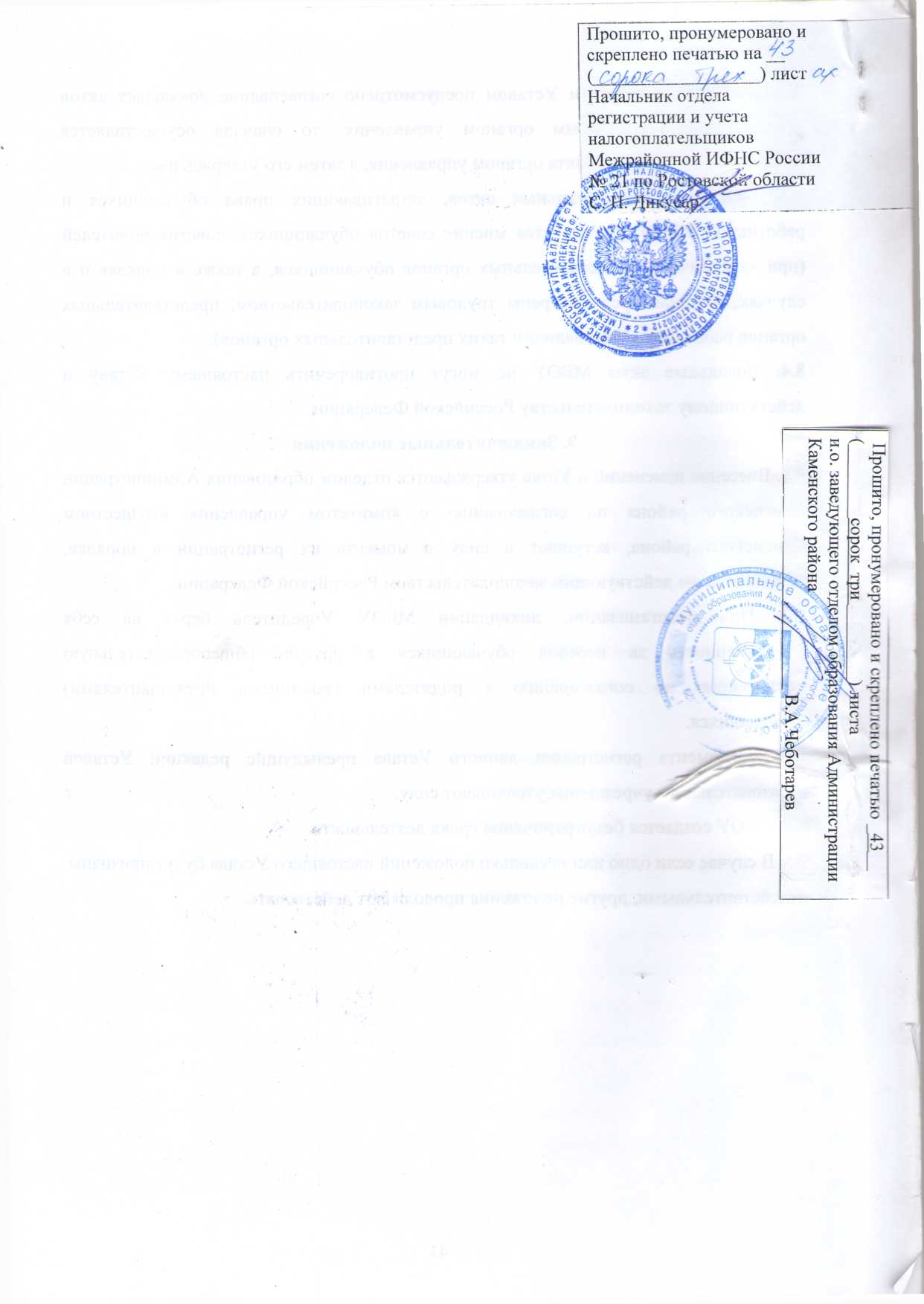 